					March 19, 2014To:		All Licensed Electric Generation Suppliers		Office of Consumer Advocate		Office of Small Business Advocate		Re:  	Rulemaking to Amend the Provisions of 52 Pa. Code, Section 54.5 Regulations Regarding Disclosure Statement for Residential and Small Business Customers and to Add Section 54.10 Regulations Regarding the Provision of Notices of Contract Renewal or Changes in Terms.Docket No.:	L-2014-2409385	The purpose of this Secretarial Letter is to inform licensed Electric Generation Suppliers (EGSs), the Office of Consumer Advocate (OCA) and the Office of Small Business Advocate (OSBA) that the Pennsylvania Public Utility Commission intends to promulgate a rulemaking which will amend existing Regulations at 52 Pa. Code, Chapter 54 to revise disclosure statement requirements for residential and small business customers.  The intent of the revisions is to make disclosure statements more understandable and useful to consumers, especially in the context of variable-priced products.  This includes a requirement that suppliers provide an EGS Contract Summary in a template provided by the Commission.  This EGS Contract Summary will provide customers with a one-page overview, in plain terms, of the most important contract terms.  The Commission’s proposed contract summary format is attached as Attachment A and will not be part of the proposed regulations.  In addition, the Commission is proposing a new section to Chapter 54 that would codify, with some modifications, existing contract renewal/change in terms notice requirements.  The intent of this addition is to make the notices more prominent and to provide EGS customers with important and timely information about their options upon the expiration or change in terms of their EGS contracts.  Implementation of the rulemaking will be required within 30 days of publication in the Pennsylvania Bulletin, absent good cause shown.	Due to the recent impact of wholesale electricity market price increases on Pennsylvania consumers, and concerns that similar events could occur again in the immediate future, the Commission has determined that the public interest requires extraordinary measures to be taken.  Accordingly, for good cause, the rulemaking will take the form of a “final-omitted” proceeding.  See, 45 P.S. § 1204(3); 71 P.S. §§ 745.5a and 745.6.  However, due to the nature of the changes the Commission will direct, a draft of the proposed regulations is attached to this Secretarial Letter in order to provide an opportunity for those entities most affected to provide comments.  The Commission requests that all comments address the proposed changes, the practicality of implementing the proposed changes within 30 days of their effective date and the costs of doing so.  Comments are due no later than five (5) days of the date of this Secretarial Letter and shall be filed with the Commission’s Secretary at: 
Pennsylvania Public Utility CommissionP.O. Box 3265, Harrisburg, PA  17105-3265.Comments may also be filed electronically through the Commission e-filing system, in which case no paper copy needs to be filed with the Secretary provided that the comments are less than 250 pages.  	An electronic courtesy copy of all comments should also be emailed to the Office of Competitive Market Oversight at RA-OCMO@pa.gov.  This Secretarial Letter shall also be posted on the Commission’s website at www.puc.pa.gov.Sincerely,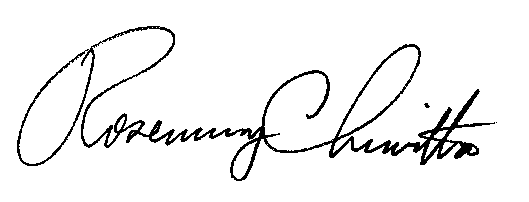 Rosemary ChiavettaSecretarycc:  	Chairman Powelson	Vice Chairman Coleman	Commissioner Cawley	Commissioner Witmer	Commissioner Brown	Chief Counsel Pankiw	Office of Competitive Market Oversight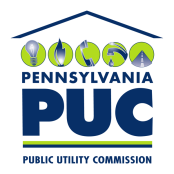  PUBLIC UTILITY COMMISSIONP.O. IN REPLY PLEASE REFER TO OUR FILEL-2014-2409385